VSPF Stacked Filter PressEquipment IntroductionVSPF stacked pressure filter is a kind of high-efficiency, energy-saving and intelligent solid-liquid separation equipment. It makes full use of the slurry feeding pump pressure, slurry properties and rubber diaphragm extrusion pressure, and use filter cloth as filter medium to separate the solid and liquid from slurry.Equipment Features● use stacked structure for the plates, use auxiliary guide device to make the operation become more stable.● integrate filtering, extrusion, washing, air-drying, cake discharging and cloth washing together.● the extrusion pressure up to 1.6MPa, it widely used in the field which has different requirements for cake moisture.● 4.use hydraulic drive control system, make the operation stable and with low power consumption. ● integrate PLC, HMI and instruments control system etc. intelligent together, it makes filter more efficient and easier. ● use high pressure water cleaning device to make the cloth washing more effective.● design with circular chamber, the structure more rational, the efficiency more prominent.Operating PrincipleFiltering: when the plates group closed, pump the slurry to filter, use distributed hose to feeding slurry to each slurry chamber, and filtrate pass through the cloth to filtrate frame and discharge out, the solid formed a cake on cloth surface.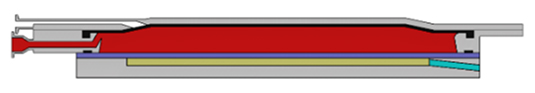 2、Extrusion: high pressure water fed into upper chamber of rubber diaphragm, make the diaphragm expand and extruding the cake and the liquid will be extruding out from cake.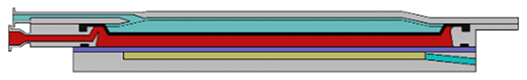 Cake washing: washing water feeding into slurry chamber through distributed hose cover on the cake completely,under the pressure, the washing water pass through the cake and cloth to discharge out.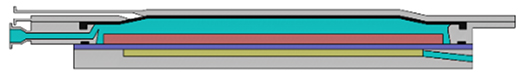 Air drying: compressed air through distributed hose feeding into slurry chamber and pressing rubber diaphragm, make the high-pressure water in the rubber diaphragm to discharge out, and the compressed air pass through cake and take liquid out to decrease the cake moisture to the lowest level.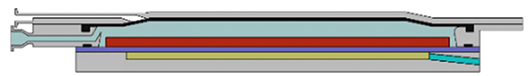 Cake discharging: when finished the air-drying process, open the plates group, drive system makes the cloth running and the cake discharge out on the two sides of filter at the same time.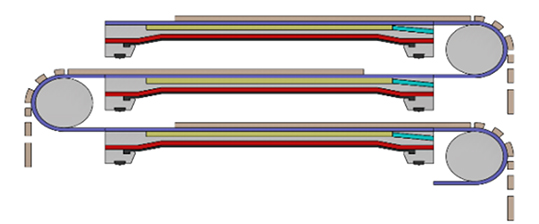 Note: Please according to the real using condition to adjust the times of extrusion and air-  drying process.Process Flow Diagram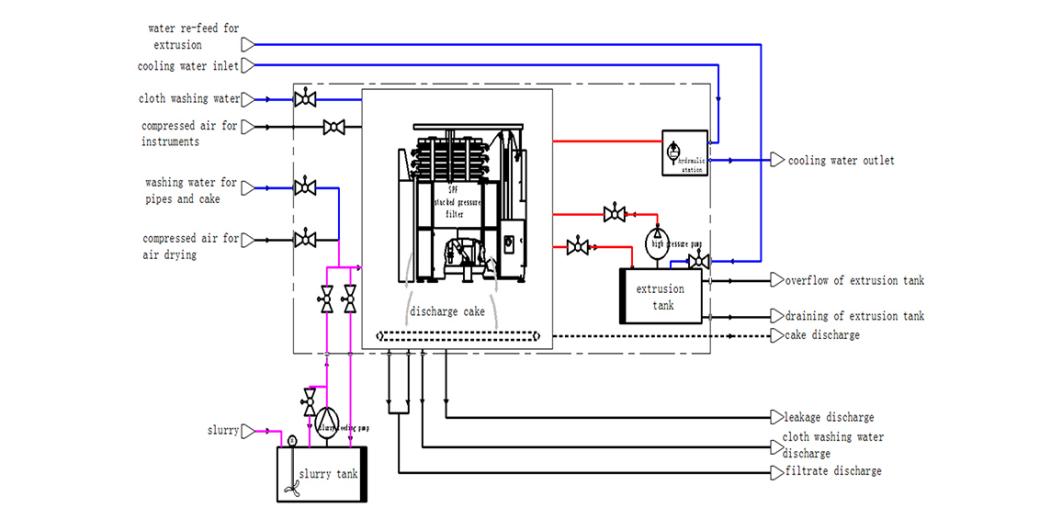 Equipment SeriesTechnical SpecificationAuxiliary Equipment DataTechnical SpecificationAuxiliary Equipment Data Technical Specification Auxiliary Equipment DataTechnical SpecificationAuxiliary Equipment DataApplication FieldsIt is widely used in urban sewage, textile printing and dyeing, electroplate, papermaking, leather, brewing, food processing, coal washing, petrochemical industry, chemistry, metallurgy, mineral separation, pharmacy, ceramic industry sludge dewatering and so on, also use in industry production solid-liquid separation or liquid leaching process.  Equipment Structure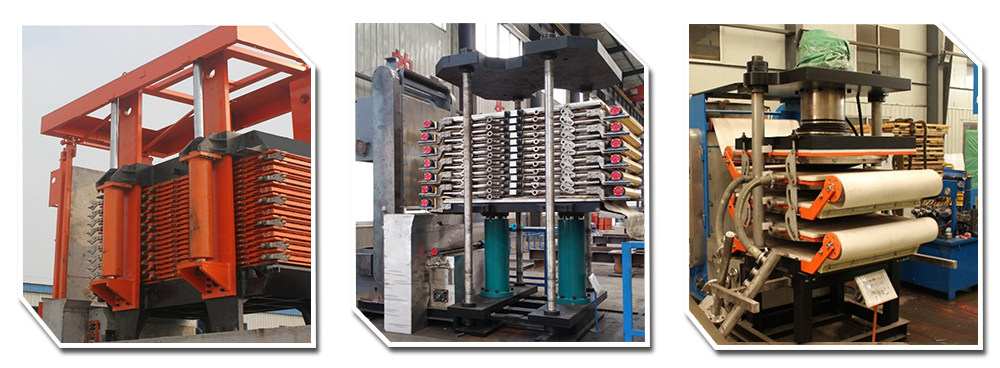 Plate  Group Structure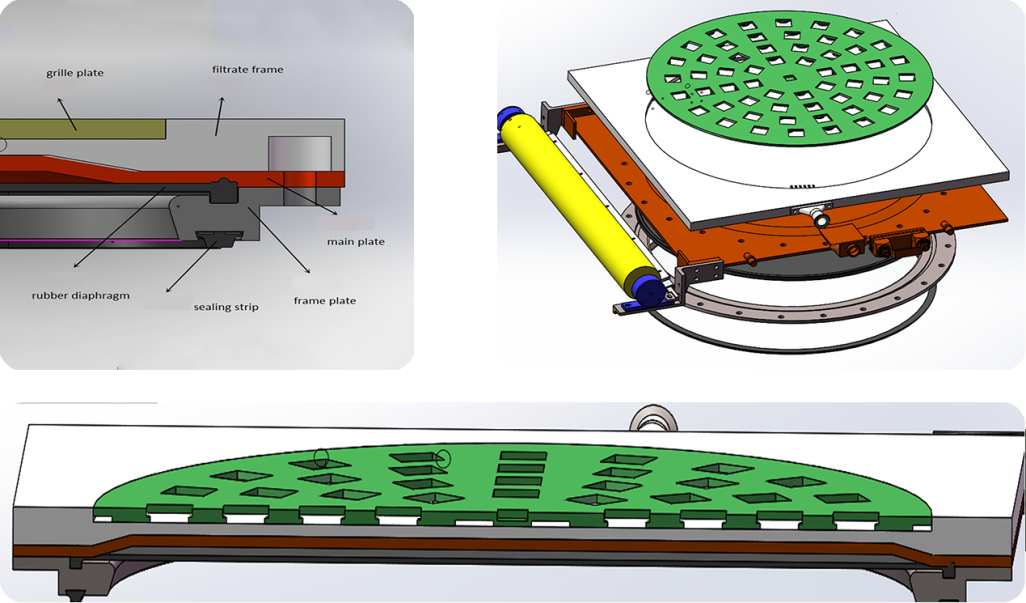  Manufacture Pictures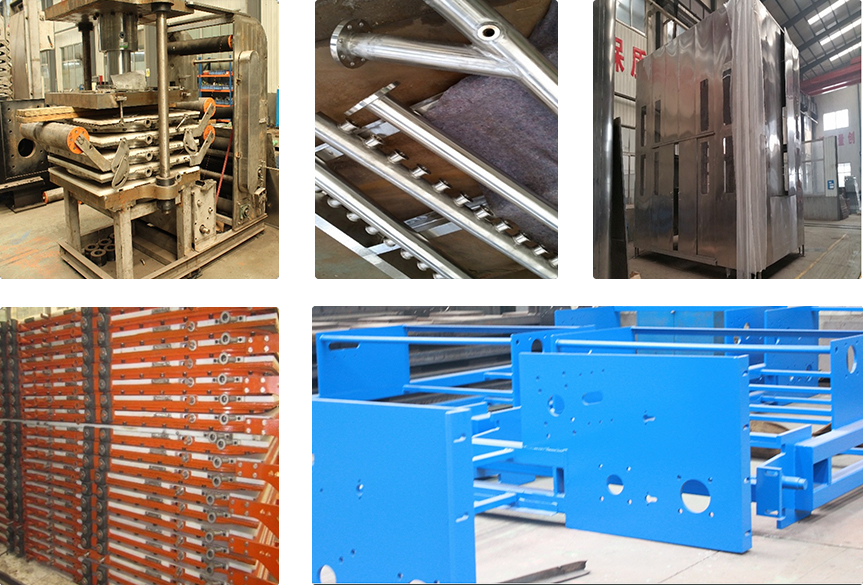 ★ Main Parts★ Using Site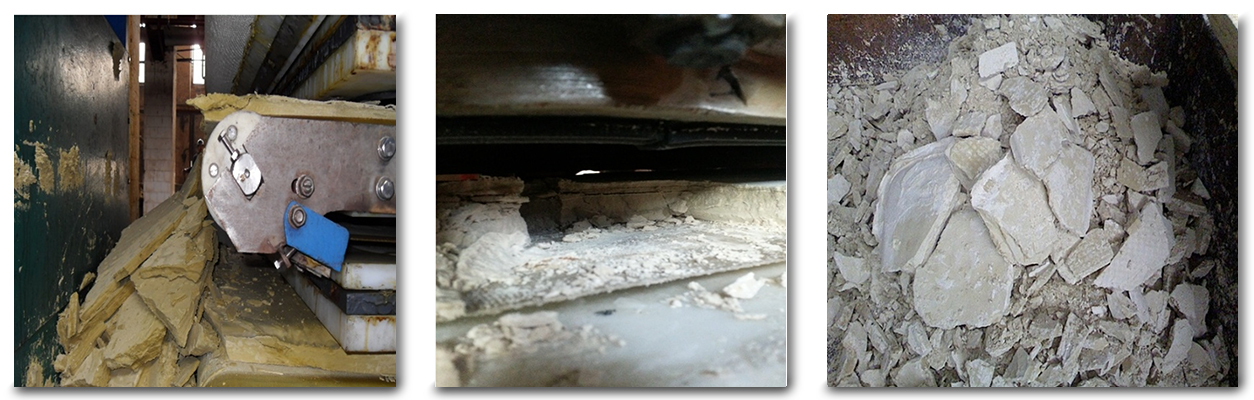 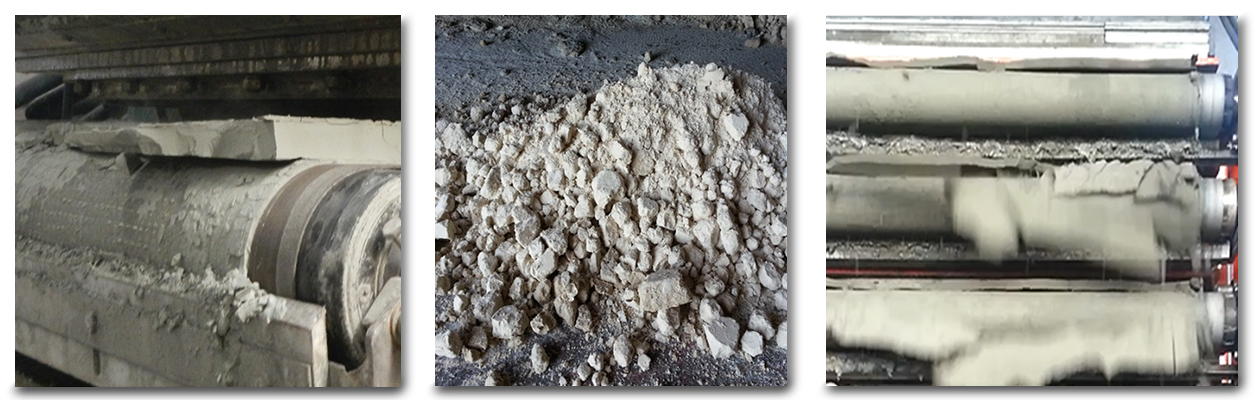 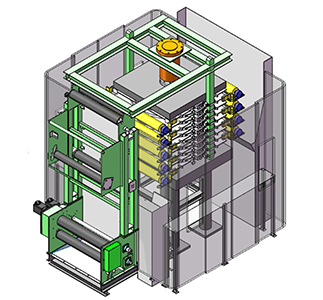 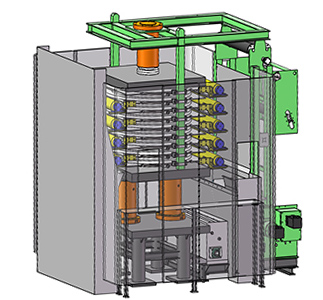 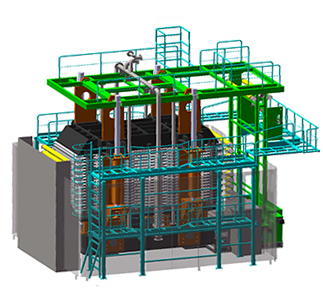 VSPFⅡ  seriesVSPFⅢ  seriesVSPFⅣ  seriesModel/VSPFⅠVSPFⅠ-1VSPFⅠ-2VSPFⅠ-3Filter area/m2123Plate size/mm0.5m2/layer0.5m2/layer0.5m2/layerPlate qty/layer246Length/m2.52.52.5Width/m1.51.51.5Height/m22.22.5Weight/T8910Hydraulic station power/KW7.57.57.5Extrusion pump head/m167167167Extrusion pump flowrate  m3/h888Extrusion pump power/KW7.57.57.5Pipe washing pump head/m707070Pipe washing pump flowrate  m3/h101010Cloth washing pump head/m707070Cloth washing pump head/m707070Cloth washing pump flowrate  m3/h101010Cloth washing pump flowrate  m3/h101010Slurry feeding pump head/m707070Slurry feeding pump head/m707070Slurry feeding pump flowrate  m3/hAccording to slurry data to chooseAccording to slurry data to chooseAccording to slurry data to chooseSlurry feeding pump flowrate  m3/hAccording to slurry data to chooseAccording to slurry data to chooseAccording to slurry data to chooseAir drying pressure/Mpa0.80.80.8Air drying pressure/Mpa0.80.80.8Air compressor flowrate for air drying  m3/min0.511.5Air compressor flowrate for air drying  m3/min0.511.5Air drying tank volume/m3123Air drying tank volume/m3123Air pressure for instruments/Mpa0.70.70.7Air pressure for instruments/Mpa0.70.70.7Air compressor flowrate for instruments  m3/min0.30.30.3Air compressor flowrate for instruments  m3/min0.30.30.3Instruments air tank volume/m30.50.50.5Instruments air tank volume/m30.50.50.5Remark: the equipment outline dimension is basic size, but not details size, so this size just for reference. Different material of plate, the filter will have different height and weight. Auxiliary equipment data just for reference, it will change by filter performance in different slurry. Remark: the equipment outline dimension is basic size, but not details size, so this size just for reference. Different material of plate, the filter will have different height and weight. Auxiliary equipment data just for reference, it will change by filter performance in different slurry. Remark: the equipment outline dimension is basic size, but not details size, so this size just for reference. Different material of plate, the filter will have different height and weight. Auxiliary equipment data just for reference, it will change by filter performance in different slurry. Remark: the equipment outline dimension is basic size, but not details size, so this size just for reference. Different material of plate, the filter will have different height and weight. Auxiliary equipment data just for reference, it will change by filter performance in different slurry. ModelVSPFⅡ-3VSPFⅡ-6VSPFⅡ-9VSPFⅡ-12VSPFⅡ-15VSPFⅡ-18VSPFⅡ-21VSPFⅡ-24ModelVSPFⅡ-3VSPFⅡ-6VSPFⅡ-9VSPFⅡ-12VSPFⅡ-15VSPFⅡ-18VSPFⅡ-21VSPFⅡ-24filter area/m23691215182124plate size/mm1.5m2/layer1.5m2/layer1.5m2/layer1.5m2/layer1.5m2/layer1.5m2/layer1.5m2/layer1.5m2/layerplate Qty/layer246810121416length/m3.73.73.73.73.73.73.73.7width/m4.14.14.14.14.14.14.14.1height/m2.62.83.23.74.24.65.15.5weight/T1213141516171819hydraulic station power/KW1111111111111111Extrusion pump head/m2828282828282828Extrusion pump flowrate  m3/h136  Note: if extrusion pressure more than 1.3MPa, this data is 164136  Note: if extrusion pressure more than 1.3MPa, this data is 164136  Note: if extrusion pressure more than 1.3MPa, this data is 164136  Note: if extrusion pressure more than 1.3MPa, this data is 164136  Note: if extrusion pressure more than 1.3MPa, this data is 164136  Note: if extrusion pressure more than 1.3MPa, this data is 164136  Note: if extrusion pressure more than 1.3MPa, this data is 164136  Note: if extrusion pressure more than 1.3MPa, this data is 164Extrusion pump power/KW11  Note: if extrusion pressure more than 1.3MPa, this data is 1511  Note: if extrusion pressure more than 1.3MPa, this data is 1511  Note: if extrusion pressure more than 1.3MPa, this data is 1511  Note: if extrusion pressure more than 1.3MPa, this data is 1511  Note: if extrusion pressure more than 1.3MPa, this data is 1511  Note: if extrusion pressure more than 1.3MPa, this data is 1511  Note: if extrusion pressure more than 1.3MPa, this data is 1511  Note: if extrusion pressure more than 1.3MPa, this data is 15Pipe washing pump head /m6868686868686868Pipe washing pump flowrate  m3/h2020202020202020Cloth washing pump head/m7070707070707070Cloth washing pump flowrate   m3/h1212121212121212Slurry feeding pump head/m7070707070707070Slurry feeding pump flowrate  m3/hAccording to slurry data to chooseAccording to slurry data to chooseAccording to slurry data to chooseAccording to slurry data to chooseAccording to slurry data to chooseAccording to slurry data to chooseAccording to slurry data to chooseAccording to slurry data to choose Air drying pressure/Mpa0.80.80.80.80.80.80.80.8Air compressor flowrate for air drying  m3/minAccording to slurry data to chooseAccording to slurry data to chooseAccording to slurry data to chooseAccording to slurry data to chooseAccording to slurry data to chooseAccording to slurry data to chooseAccording to slurry data to chooseAccording to slurry data to chooseAir drying tank volume/m3345678910Air pressure for instruments/Mpa0.70.70.70.70.70.70.70.7Air compressor flowrate for instruments  m3/min0.50.50.50.50.50.50.50.5Instruments air tank volume/m311111111Remark: the equipment outline dimension is basic size, but not details size, so this size just for reference. Different material of plate, the filter will have different height and weight. Auxiliary equipment data just for reference, it will change by filter performance in different slurry.Remark: the equipment outline dimension is basic size, but not details size, so this size just for reference. Different material of plate, the filter will have different height and weight. Auxiliary equipment data just for reference, it will change by filter performance in different slurry.Remark: the equipment outline dimension is basic size, but not details size, so this size just for reference. Different material of plate, the filter will have different height and weight. Auxiliary equipment data just for reference, it will change by filter performance in different slurry.Remark: the equipment outline dimension is basic size, but not details size, so this size just for reference. Different material of plate, the filter will have different height and weight. Auxiliary equipment data just for reference, it will change by filter performance in different slurry.Remark: the equipment outline dimension is basic size, but not details size, so this size just for reference. Different material of plate, the filter will have different height and weight. Auxiliary equipment data just for reference, it will change by filter performance in different slurry.Remark: the equipment outline dimension is basic size, but not details size, so this size just for reference. Different material of plate, the filter will have different height and weight. Auxiliary equipment data just for reference, it will change by filter performance in different slurry.Remark: the equipment outline dimension is basic size, but not details size, so this size just for reference. Different material of plate, the filter will have different height and weight. Auxiliary equipment data just for reference, it will change by filter performance in different slurry.Remark: the equipment outline dimension is basic size, but not details size, so this size just for reference. Different material of plate, the filter will have different height and weight. Auxiliary equipment data just for reference, it will change by filter performance in different slurry.Remark: the equipment outline dimension is basic size, but not details size, so this size just for reference. Different material of plate, the filter will have different height and weight. Auxiliary equipment data just for reference, it will change by filter performance in different slurry.Model   VSPFⅢVSPFⅢ-18VSPFⅢ-24VSPFⅢ-30VSPFⅢ-36VSPFⅢ-42VSPFⅢ-48VSPFⅢ-54VSPFⅢ-60VSPFⅢ-66Model   VSPFⅢVSPFⅢ-18VSPFⅢ-24VSPFⅢ-30VSPFⅢ-36VSPFⅢ-42VSPFⅢ-48VSPFⅢ-54VSPFⅢ-60VSPFⅢ-66filter area/m2182430364248546066plate size/mm3.0m2/layer3.0m2/layer3.0m2/layer3.0m2/layer3.0m2/layer3.0m2/layer3.0m2/layer3.0m2/layer3.0m2/layerplate Qty/layer6810121416182022length/m5.15.15.15.15.15.15.15.15.1width/m5.55.55.55.55.55.55.55.55.5height/m4.34.54.95.45.86.36.87.27.7weight/T313335373941434547hydraulic station powerKW222222222222222222Extrusion pump head/m404040405555555555Extrusion pump flowrate  m3/h136   Note: if extrusion pressure more than 1.3MPa, this data is 162136   Note: if extrusion pressure more than 1.3MPa, this data is 162136   Note: if extrusion pressure more than 1.3MPa, this data is 162136   Note: if extrusion pressure more than 1.3MPa, this data is 162135   Note: if extrusion pressure more than 1.3MPa, this data is 166135   Note: if extrusion pressure more than 1.3MPa, this data is 166135   Note: if extrusion pressure more than 1.3MPa, this data is 166135   Note: if extrusion pressure more than 1.3MPa, this data is 166135   Note: if extrusion pressure more than 1.3MPa, this data is 166Extrusion pump power/KW15   Note: if extrusion pressure more than 1.3MPa, this data is 18.515   Note: if extrusion pressure more than 1.3MPa, this data is 18.515   Note: if extrusion pressure more than 1.3MPa, this data is 18.515   Note: if extrusion pressure more than 1.3MPa, this data is 18.522   Note: if extrusion pressure more than 1.3MPa, this data is 3022   Note: if extrusion pressure more than 1.3MPa, this data is 3022   Note: if extrusion pressure more than 1.3MPa, this data is 3022   Note: if extrusion pressure more than 1.3MPa, this data is 3022   Note: if extrusion pressure more than 1.3MPa, this data is 30Pipe washing pump head/m656565656565656565Pipe washing pump flowrate  m3/h262626262626262626Cloth washing pump head/m707070707070707070Cloth washing pump flowrate  m3/h161616161616161616Slurry feeding pump head/m707070707070707070Slurry feeding pump flowrate  m3/hAccording to slurry data to chooseAccording to slurry data to chooseAccording to slurry data to chooseAccording to slurry data to chooseAccording to slurry data to chooseAccording to slurry data to chooseAccording to slurry data to chooseAccording to slurry data to chooseAccording to slurry data to chooseAir drying pressure/Mpa0.80.80.80.80.80.80.80.80.8Air compressor flowrate for air drying  m3/minAccording to slurry data to chooseAccording to slurry data to chooseAccording to slurry data to chooseAccording to slurry data to chooseAccording to slurry data to chooseAccording to slurry data to chooseAccording to slurry data to chooseAccording to slurry data to chooseAccording to slurry data to chooseAir drying tank volume/m381010121215152020Air pressure for instruments/Mpa0.70.70.70.70.70.70.70.70.7Air compressor flowrate for instruments  m3/min0.50.50.50.50.50.50.50.50.5Instruments air tank volume/m3111111111Remark: the equipment outline dimension is basic size, but not details size, so this size just for reference. Different material of plate, the filter will have different height and weight. Auxiliary equipment data just for reference, it will change by filter performance in different slurry.Remark: the equipment outline dimension is basic size, but not details size, so this size just for reference. Different material of plate, the filter will have different height and weight. Auxiliary equipment data just for reference, it will change by filter performance in different slurry.Remark: the equipment outline dimension is basic size, but not details size, so this size just for reference. Different material of plate, the filter will have different height and weight. Auxiliary equipment data just for reference, it will change by filter performance in different slurry.Remark: the equipment outline dimension is basic size, but not details size, so this size just for reference. Different material of plate, the filter will have different height and weight. Auxiliary equipment data just for reference, it will change by filter performance in different slurry.Remark: the equipment outline dimension is basic size, but not details size, so this size just for reference. Different material of plate, the filter will have different height and weight. Auxiliary equipment data just for reference, it will change by filter performance in different slurry.Remark: the equipment outline dimension is basic size, but not details size, so this size just for reference. Different material of plate, the filter will have different height and weight. Auxiliary equipment data just for reference, it will change by filter performance in different slurry.Remark: the equipment outline dimension is basic size, but not details size, so this size just for reference. Different material of plate, the filter will have different height and weight. Auxiliary equipment data just for reference, it will change by filter performance in different slurry.Remark: the equipment outline dimension is basic size, but not details size, so this size just for reference. Different material of plate, the filter will have different height and weight. Auxiliary equipment data just for reference, it will change by filter performance in different slurry.Remark: the equipment outline dimension is basic size, but not details size, so this size just for reference. Different material of plate, the filter will have different height and weight. Auxiliary equipment data just for reference, it will change by filter performance in different slurry.Remark: the equipment outline dimension is basic size, but not details size, so this size just for reference. Different material of plate, the filter will have different height and weight. Auxiliary equipment data just for reference, it will change by filter performance in different slurry.Model  VSPFⅣVSPFⅣ-60VSPFⅣ-72VSPFⅣ-84VSPFⅣ-96VSPFⅣ-108VSPFⅣ-120VSPFⅣ-132VSPFⅣ-144VSPFⅣ-156VSPFⅣ-168Model  VSPFⅣVSPFⅣ-60VSPFⅣ-72VSPFⅣ-84VSPFⅣ-96VSPFⅣ-108VSPFⅣ-120VSPFⅣ-132VSPFⅣ-144VSPFⅣ-156VSPFⅣ-168filter area/m260728496108120132144156168plate size/mm6m2/layer6m2/layer6m2/layer6m2/layer6m2/layer6m2/layer6m2/layer6m2/layer6m2/layer6m2/layerplate Qty/layer10121416182022242628length/m7.17.17.17.17.17.17.17.17.17.1width/m5.55.55.55.55.55.55.55.55.55.5height/m5.45.86.26.66.97.27.67.98.38.6weight/T9296100104108112116120124128hydraulic station power/KW30303030303030373737Extrusion pump head/m110110110110110110110150150150Extrusion pump flowrate  m3/h126  Note: if extrusion pressure more than 1.3MPa, this data is 168126  Note: if extrusion pressure more than 1.3MPa, this data is 168126  Note: if extrusion pressure more than 1.3MPa, this data is 168126  Note: if extrusion pressure more than 1.3MPa, this data is 168126  Note: if extrusion pressure more than 1.3MPa, this data is 168126  Note: if extrusion pressure more than 1.3MPa, this data is 168126  Note: if extrusion pressure more than 1.3MPa, this data is 168128  Note: if extrusion pressure more than 1.3MPa, this data is 162.5128  Note: if extrusion pressure more than 1.3MPa, this data is 162.5128  Note: if extrusion pressure more than 1.3MPa, this data is 162.5Extrusion pump power/KW37 Note: if extrusion pressure more than 1.3MPa, this data is 4537 Note: if extrusion pressure more than 1.3MPa, this data is 4537 Note: if extrusion pressure more than 1.3MPa, this data is 4537 Note: if extrusion pressure more than 1.3MPa, this data is 4537 Note: if extrusion pressure more than 1.3MPa, this data is 4537 Note: if extrusion pressure more than 1.3MPa, this data is 4537 Note: if extrusion pressure more than 1.3MPa, this data is 4555 Note: > 1.3MPa, this data is 7555 Note: > 1.3MPa, this data is 7555 Note: > 1.3MPa, this data is 75Pipe washing pump head/m72727272727272727272Pipe washing pump flowrate  m3/h36363636363636363636Cloth washing pump head/m70707070707070707070Cloth washing pump flowrate  m3/h20202020202020202020Slurry feeding pump head/m70707070707070707070Slurry feeding pump flowrate  m3/hAccording to slurry data to chooseAccording to slurry data to chooseAccording to slurry data to chooseAccording to slurry data to chooseAccording to slurry data to chooseAccording to slurry data to chooseAccording to slurry data to chooseAccording to slurry data to chooseAccording to slurry data to chooseAccording to slurry data to chooseAir drying pressure/Mpa0.80.80.80.80.80.80.80.80.80.8Air compressor flowrate for air drying  m3/minAccording to slurry data to chooseAccording to slurry data to chooseAccording to slurry data to chooseAccording to slurry data to chooseAccording to slurry data to chooseAccording to slurry data to chooseAccording to slurry data to chooseAccording to slurry data to chooseAccording to slurry data to chooseAccording to slurry data to chooseAir drying tank volume/m320202530353540404545Air pressure for instruments/Mpa0.70.70.70.70.70.70.70.70.70.7Air compressor flowrate for instruments  m3/min1111111111Instruments air tank volume/m32222222222Remark: the equipment outline dimension is basic size, but not details size, so this size just for reference. Different material of plate, the filter will have different height and weight. Auxiliary equipment data just for reference, it will change by filter performance in different slurry.Remark: the equipment outline dimension is basic size, but not details size, so this size just for reference. Different material of plate, the filter will have different height and weight. Auxiliary equipment data just for reference, it will change by filter performance in different slurry.Remark: the equipment outline dimension is basic size, but not details size, so this size just for reference. Different material of plate, the filter will have different height and weight. Auxiliary equipment data just for reference, it will change by filter performance in different slurry.Remark: the equipment outline dimension is basic size, but not details size, so this size just for reference. Different material of plate, the filter will have different height and weight. Auxiliary equipment data just for reference, it will change by filter performance in different slurry.Remark: the equipment outline dimension is basic size, but not details size, so this size just for reference. Different material of plate, the filter will have different height and weight. Auxiliary equipment data just for reference, it will change by filter performance in different slurry.Remark: the equipment outline dimension is basic size, but not details size, so this size just for reference. Different material of plate, the filter will have different height and weight. Auxiliary equipment data just for reference, it will change by filter performance in different slurry.Remark: the equipment outline dimension is basic size, but not details size, so this size just for reference. Different material of plate, the filter will have different height and weight. Auxiliary equipment data just for reference, it will change by filter performance in different slurry.Remark: the equipment outline dimension is basic size, but not details size, so this size just for reference. Different material of plate, the filter will have different height and weight. Auxiliary equipment data just for reference, it will change by filter performance in different slurry.Remark: the equipment outline dimension is basic size, but not details size, so this size just for reference. Different material of plate, the filter will have different height and weight. Auxiliary equipment data just for reference, it will change by filter performance in different slurry.Remark: the equipment outline dimension is basic size, but not details size, so this size just for reference. Different material of plate, the filter will have different height and weight. Auxiliary equipment data just for reference, it will change by filter performance in different slurry.Remark: the equipment outline dimension is basic size, but not details size, so this size just for reference. Different material of plate, the filter will have different height and weight. Auxiliary equipment data just for reference, it will change by filter performance in different slurry.No.Material nameFeed solidity  (g/l)Extrusion water ressure（MPa）Cake thickness （mm）Cake moisture （%）Capacity  kg/m2.hNo.Material nameFeed solidity  (g/l)Extrusion water ressure（MPa）Cake thickness （mm）Cake moisture （%）Capacity  kg/m2.hNo.Material nameFeed solidity  (g/l)Extrusion water ressure（MPa）Cake thickness （mm）Cake moisture （%）Capacity  kg/m2.h14A-zeolite150~2951.43519~22190~2002Sulfuret≈501.230301203Lead≈501.23015~20354Copper slag6001.6408~93105Waste water sulphate801.64528~35120~1756Calcination gold tailings3001.63514~18300~3406Calcination gold tailings3001.63514~18300~3407Superfine aluminum hydroxide15~20%1.62029.5~32658Cu-Ni concentration66.71.6309.782578Cu-Ni concentration66.71.6309.782579Copper concentration45~501.6357.63609Copper concentration45~501.6357.636010Ni concentration45~501.6308300~40011Tantalum-niobium smelt 1.620~2520011Tantalum-niobium smelt 1.620~2520012Coal slime 30~35%1.63016～1730013Slag iron40%1.628≤928014Gold tailings after flotation20~30%1.63512~1830014Gold tailings after flotation20~30%1.63512~1830015Mannitol1.5123516Zinc oxide powder  57%1.618209017Leaching residue of zinc oxide 50%1.61018~207018Sulphur concentrate10%1.62025~35200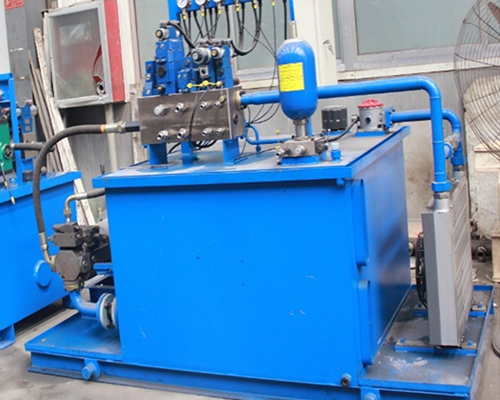 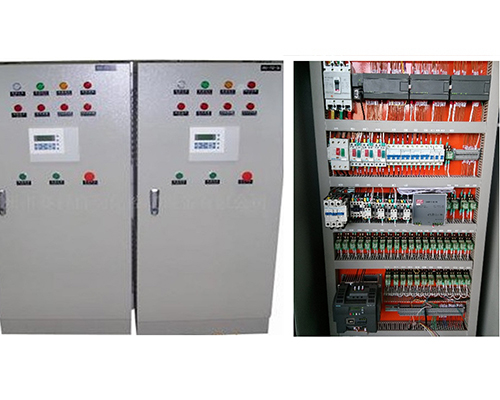 hydraulic systemcontrol system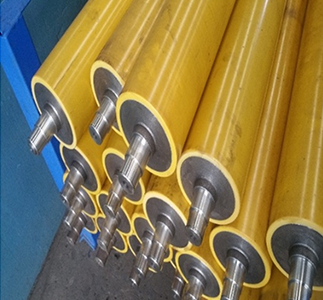 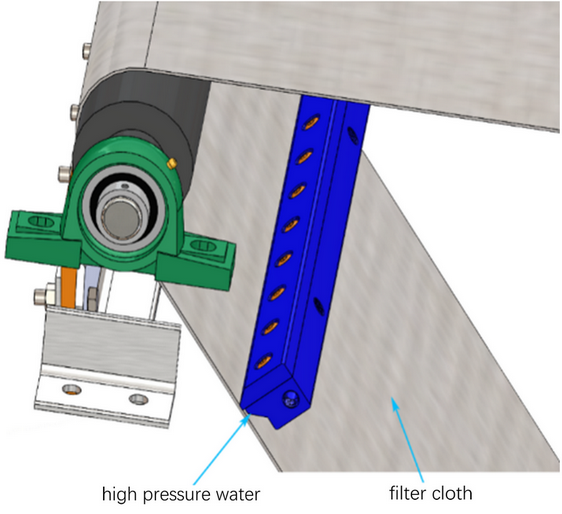 guide roller of platehigh pressure water washing device